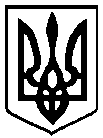 УКРАЇНАЧЕРНІГІВСЬКА МІСЬКА РАДАВИКОНАВЧИЙ КОМІТЕТР І Ш Е Н Н Я________ 2018 року		      м. Чернігів			№ ________Про визначення виконавця послуг зутримання житлових будинківВідповідно до підпункту 1 пункту «а» статті 30 Закону України «Про місцеве самоврядування в Україні», пункту 4 частини 1 статті 7 Закону України «Про житлово-комунальні послуги», керуючись наказом Державного комітету України з питань житлово-комунального господарства від 25 квітня 2005 року № 60 «Про затвердження Порядку визначення виконавця житлово-комунальних послуг у житловому фонді», виконавчий комітет міської ради вирішив:1. Визначити виконавцем послуг з утримання 66-квартирного житлового будинку № 108-г по проспекту Перемоги – комунальне підприємство «Деснянське» Чернігівської міської ради (Пригара В. В) та взяти його на баланс.2. Визначити виконавцем послуг з утримання 14-квартирного житлового будинку № 58-а по вулиці Коцюбинського – комунальне підприємство «Деснянське» Чернігівської міської ради (Пригара В. В) та взяти його на баланс.3. Виконавцю послуг з утримання житлового будинку № 108-г по проспекту Перемоги  та будинку № 58-а по вулиці Коцюбинського укласти зі споживачами, які є квартиронаймачами, власниками чи орендарями квартир та нежитлових приміщень у зазначених  багатоквартирних будинках, договори на надання відповідних житлово-комунальних послуг у порядку та строки, передбачені Законом України «Про житлово-комунальні послуги».4. Контроль за виконанням цього рішення покласти на заступника міського голови Черненка А. В. Міський голова							       В. А. АтрошенкоСекретар міської ради                                                             М. П. Черненок 